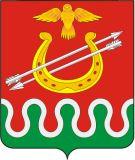 Администрация Боготольского района Красноярского края ПОСТАНОВЛЕНИЕ Об утверждении списка молодых семей – участников мероприятия «Субсидии бюджетам муниципальных образований на предоставление социальных выплат молодым семьям на приобретение (строительство) жилья», изъявивших желание получить социальную выплату в 2018 году по Боготольскому району В соответствии с мероприятием 8 «Субсидии бюджетам муниципальных образований Красноярского края на предоставление социальных выплат молодым семьям на приобретение (строительство) жилья» подпрограммы «Улучшение жилищных условий отдельных категорий граждан» государственной программы Красноярского края «Создание условий для обеспечения доступным и комфортным жильем граждан», руководствуясь статьей 18 Устава Боготольского района, ПОСТАНОВЛЯЮ: Утвердить список молодых семей – участников мероприятия «Субсидии бюджетам муниципальных образований на предоставление социальных выплат молодым семьям на приобретение (строительство) жилья», изъявивших желание получить социальную выплату в 2018 году по Боготольскому району согласно приложению к настоящему Постановлению. Контроль за исполнением настоящего Постановления оставляю за собой. Опубликовать настоящее Постановление в периодическом печатном издании «Официальный вестник Боготольского района» и разместить его на официальном сайте Боготольского района в сети Интернет – www.bogotol-r.ru. Настоящее Постановление вступает в силу со дня его подписания. Глава Боготольского района                                                                  А.В. Белов «31» августа 2017 года г. Боготол №407-п 